Drawing Bot ExamplesLook at the designs below and consider the following questions:What littleBits modules power the bot?What other supplies are used?How does the robot autonomously draw art on paper? 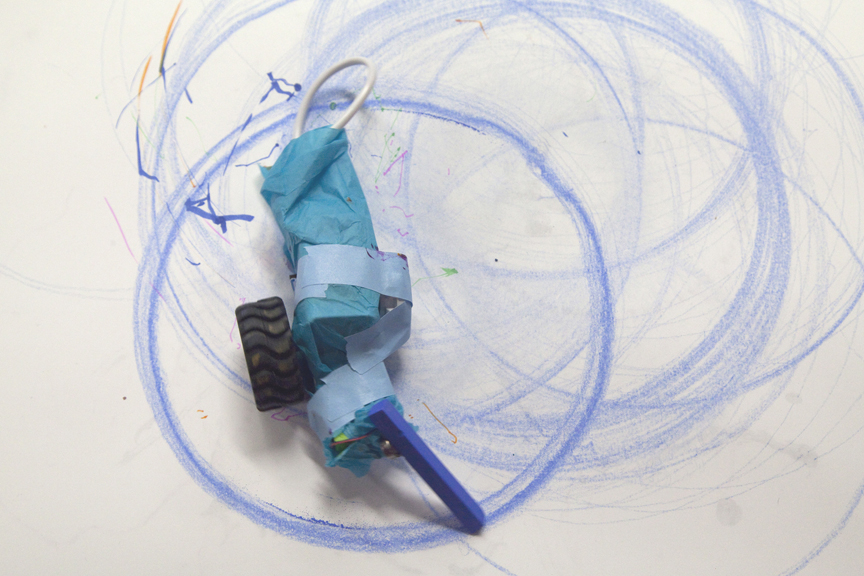 Spiral Robot (http://littlebits.cc/projects/spiralbot)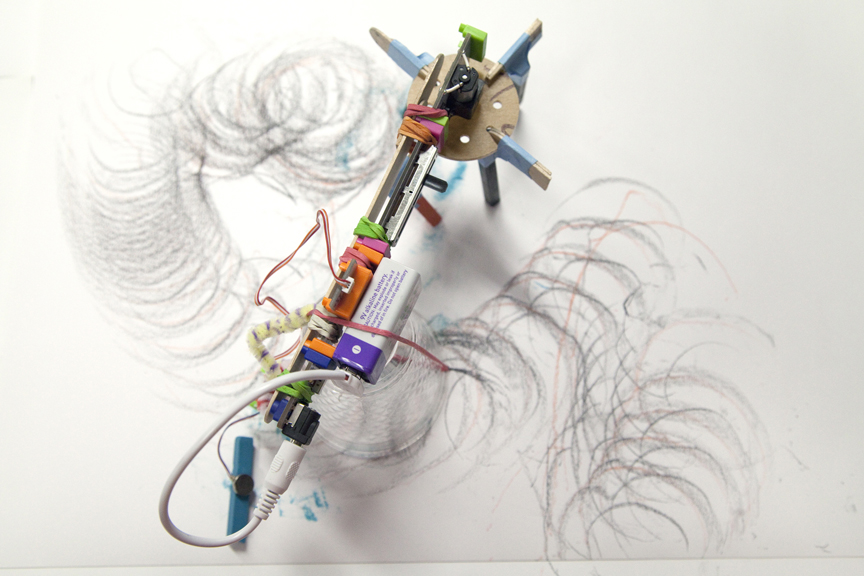 Unknown (http://littlebits.cc/projects/unknown)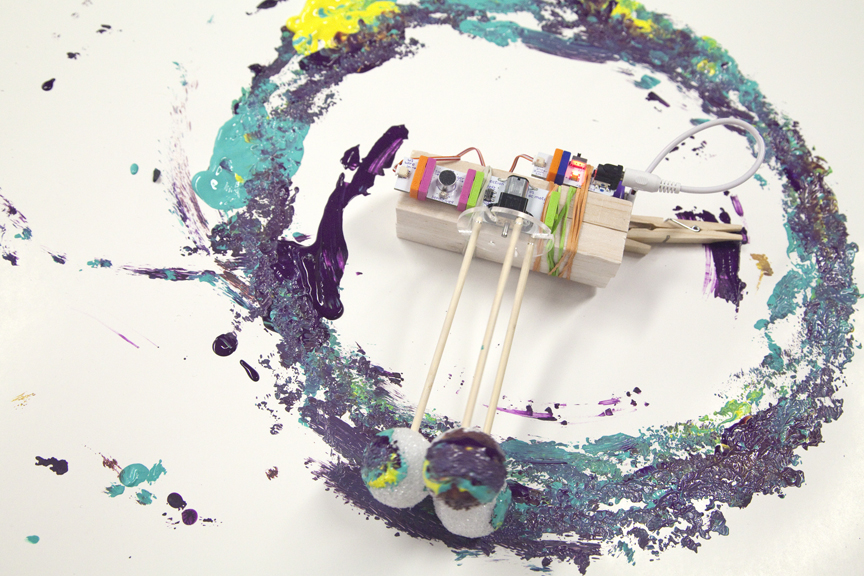 C. Robot (http://littlebits.cc/projects/c-robot)